Ferrara, 17 gennaio 2022BOLLETTINO AGGIORNAMENTO SITUAZIONE CORONAVIRUS NELLA PROVINCIA DI FERRARA (dove non indicato i dati sono riferiti al 16 gennaio 2022)I dati comunicati (raccolti dal Dipartimento di Sanità Pubblica dell’Azienda Usl e dalla Direzione Medica dell’Azienda Ospedaliero-Universitaria di Ferrara) si riferiscono alla fotografia scattata nell’arco delle 24 ore antecedenti questo comunicato (laddove non è indicato diversamente). 1. AGGIORNAMENTO PERSONE COVID+ DECEDUTENEGLI OSPEDALI DELLA PROVINCIA E ALL’OSPEDALE DI CONA(i dati sono stati comunicati oggi ma non necessariamente si riferiscono a decessi avvenuti in data odierna. Le date dei decessi sono contenute nella tabella sottostante)__Dati forniti dalla Direzione Medica OSPFE e dal Dipartimento di Sanità Pubblica USLSTORICO DECESSI2. NUOVI RICOVERI DI PERSONE “COVID+” O“SOSPETTE” ALL’OSPEDALE DI CONA (dato relativo alla giornata di ieri)Dati forniti dalla Direzione Medica OSPFESITUAZIONE POSTI LETTOOSPEDALE DI CONASITUAZIONE POSTI LETTO COVID OSPEDALE DI CONA (aggiornato alla prima mattinata di OGGI) *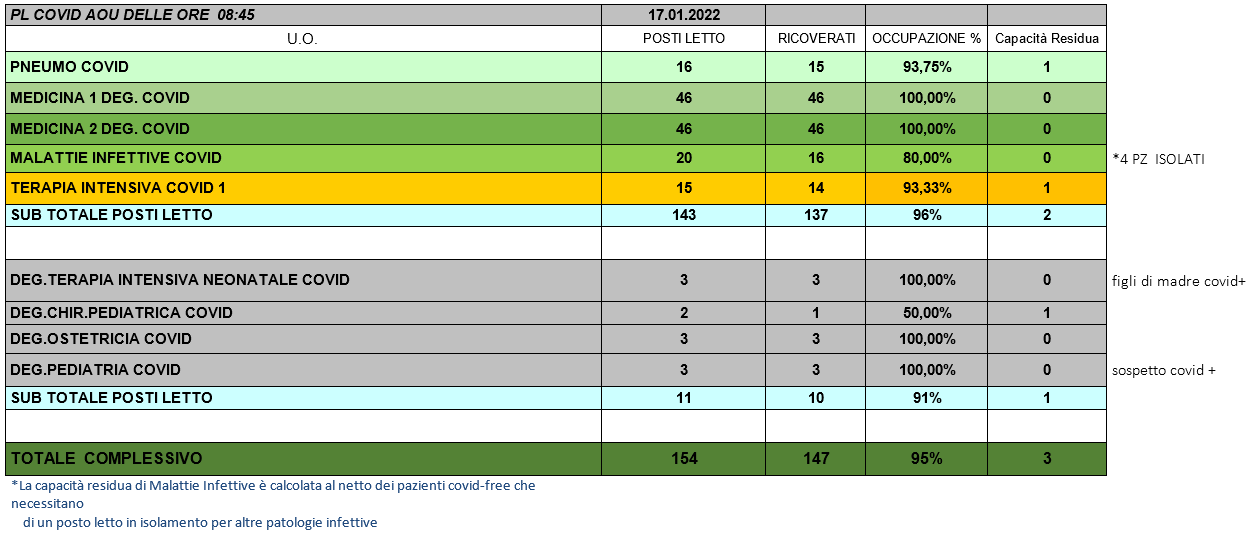 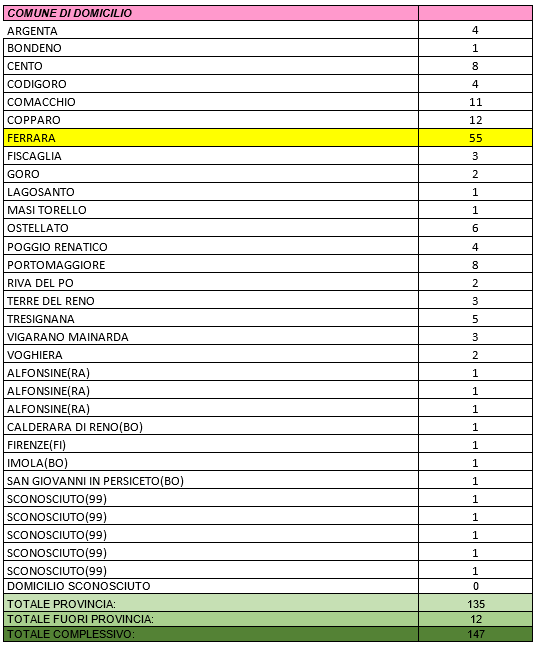 * La dotazione dei posti letto destinati a pazienti Covid dell’Ospedale di Cona, nel caso di necessità, può essere aumentata fino a 212 (di cui 28 per le Terapie Intensive) come previsto dal Piano Provinciale realizzato in collaborazione con l’Azienda Usl.Dati forniti della Direzione delle Professioni OSPFESITUAZIONE POSTI LETTOOSPEDALE DEL DELTA E DI CENTOSITUAZIONE POSTI LETTO COVIDOSPEDALI DEL DELTA E CENTO (aggiornato alla prima mattinata di OGGI) *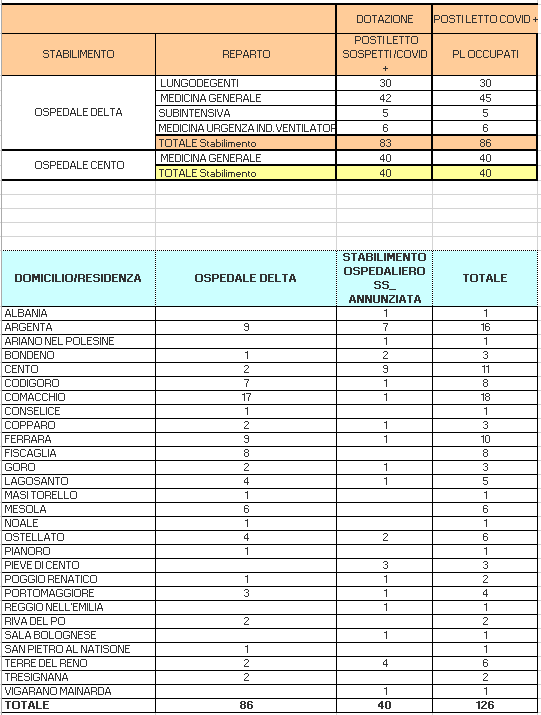 * La dotazione dei posti letto destinati a pazienti Covid da parte dell’Azienda Usl di Ferrara, nel caso di necessità, può essere aumentata fino a 182 (di cui 90 all’ospedale di Cento e 22 all’ospedale del Delta), comprensivi di 26 posti fra Terapie Intensive e Sub Intensive con un possibile aumento di ulteriore 10 posti in Terapia Intensiva.Dati forniti dall’Azienda Usl di Ferrara3. TAMPONI SUI CITTADINIREFERTATI NELLE ULTIME 24 ORE				1		    	   TOTALI ESITO TAMPONI POSITIVI ARRIVATI NELLE ULTIME 24 ORE: 9590 casi provenienti da focolai e 959 da casi sporadici0 casi importati dall’estero, 0 da altra regione* !!Prestare attenzione!! Questo dato non comprende il numero di persone “positive” o sospette che, nelle ultime 24 ore, sono state ricoverate in ospedale e neppure quelle positive al proprio domicilio (TABELLA 2). Il dato non è confrontabile con la TABELLA 2 in quanto i risultati dei tamponi potrebbero essere arrivati in tempi diversi e non necessariamente nella data esaminata.Dati forniti dal Dipartimento di Sanità Pubblica dell’Usl di Ferrara.TOTALE TAMPONI REFERTATIDAL LABORATORIO UNICO PROVINCIALE DELL’OSPEDALE DI CONA(dati relativi a ieri)Per numero totale si deve intendere la somma di tutti i tamponi arrivati a Cona a qualsiasi titolo e per qualsiasi esigenza clinica, preventiva o epidemiologica. Quindi questo numero comprenderà gli interni ricoverati, i pronto soccorsi, i pre operatori, i dipendenti (sia AOSP che AUSL), più tutta l'area territoriale (igiene pubblica, drive through, scuole, CRA, USCA, operatori di case di cura ecc.). In questo numero sono compresi anche i tamponi di controllo eseguiti sulle persone già positive. I tamponi vengono analizzati h.24Tamponi refertati: 793Dati forniti dal Laboratorio Provinciale dell’Ospedale di Cona di Ferrara.TOTALE CASI POSITIVI DALL’INIZIO DELLA PANDEMIA E FINO ALLA DATA ODIERNAIN PROVINCIA DI FERRARAn. 52.265	di cui 2.383 residenti fuori provinciaDati forniti dal Dipartimento di Sanità Pubblica dell’Usl di Ferrara.4. PERSONE ENTRATE INISOLAMENTO DOMICILIARE NELLE ULTIME 24 OREDati forniti dal Dipartimento di Sanità Pubblica dell’Usl di Ferrara.5. PERSONE ENTRATE INSORVEGLIANZA TELEFONICA NELLE ULTIME 24 OREPersone che hanno avuto un “contatto di un contatto”, asintomatici, monitorate dal Dipartimento di Sanità Pubblica Usl con una telefonata quotidiana al fine di sincerarsi sulle loro condizioni di salute. Dati forniti dal Dipartimento di Sanità Pubblica dell’Usl di Ferrara.6. PERSONE USCITEDALL’ISOLAMENTO DOMICILIARE O DALLASORVEGLIANZA TELEFONICANELLE ULTIME 24 OREDati forniti dal Dipartimento di Sanità Pubblica dell’Usl di Ferrara.7. PERSONE DIMESSE (positive o non positive) e TRASFERITE (in altro reparto ospedaliero o in altra struttura, positivi o no) DALL’OSPEDALE DI CONA(dati relativi a ieri)3 pazienti dimessi/trasferiti nella giornata di ieri.Dati forniti dalla Direzione Medica dell’Ospedale di Cona di Ferrara.8. PERSONE CLINICAMENTE GUARITEPazienti che, da Covid+, hanno avuto il tampone negativo secondo le disposizioni del MinisteroDati forniti dal Dipartimento di Sanità Pubblica dell’Usl di Ferrara.9. RIEPILOGO DEI TEST RAPIDI E TAMPONI ESEGUITI SUGLI OPERATORI DELL'AZIENDA USLE DELLE CASE RESIDENZE PER ANZIANI (CRA) DELLA PROVINCIA DI FERRARAI dati aggiornati al 13 gennaio 2022 sono consultabili sul sito dell’Azienda Usl di Ferrara a questo link:  https://www.ausl.fe.it/test-rapidi-e-tamponi-eseguiti-sugli-operatori-dellazienda-usl-e-delle-case-residenza-anziani-cra I DATI VERRANNO AGGIORNATI PERIODICAMENTEAttualmente 151 dipendenti risultano positivi.Dati forniti dal dott. Nardini, Direttore Servizio Prevenzione e Protezione10. SITUAZIONE MONITORAGGIO PERSONALE DIPENDENTE A MEZZO DI TAMPONE NASO-OROFARINGEO OSPEDALE DI CONAQuesti dati si riferiscono ai tamponi eseguiti dall’Azienda Ospedaliero – Universitaria di Ferrara sui dipendenti e dai test eseguiti dai dipendenti da percorso extra ospedaliero. Di seguito gli aggiornamenti.ULTIMO AGGIORNAMENTO AL 13 GENNAIO 2022Attualmente 143 dipendenti risultano positivi.Dati forniti dal Servizio di Medicina del Lavoro dell’Ospedale di Cona.11. VACCINO ANTI COVID: SITUAZIONE DEL PERSONALE DELLE AZIENDE SANITARIE E DELLE CRA DEL TERRITORIO FERRRESE(dato relativo a ieri + dato storico)Vaccinazioni effettuate a Ferrara ieri:3.389- PRIME DOSI: 509- SECONDE DOSI: 382- DOSI ADDIZIONALI: 2.498Totale vaccinazioni effettuate dal 27 dicembre 2020 a ieri: 731.456- PRIME DOSI: 291.694- 	SECONDE DOSI: 274.296- DOSI ADDIZIONALI: 165.466Dati forniti dall’Azienda USL di FerraraLEGENDA__ Dato ultimo aggiornamento (relativo solo ai decessi)__ Dato storico__ Dato non aggiornato1. TOTALE PERSONE COVID+ DECEDUTENumero persone positive al Covid decedute negli ospedali e territorio della provincia42. TOTALE RICOVERI ALL’OSPEDALE DI CONA *6 positivi di cui 1 in Terapia Intensiva6*3. TOTALE TAMPONI RISULTATI POSITIVINumero di casi COVID POSITIVI refertati ieri per l’intera provincia di Ferrara(dato relativo alla giornata di ieri)9594. TOTALE CASI ENTRATI IN ISOLAMENTO DOMICILIARENELLE ULTIME 24 OREPersone che sono state a contatto con una persona COVID positiva ma non hanno ancora fatto il tampone e non hanno sintomi5125. TOTALE CASI ENTRATI IN SORVEGLIANZADOMICILIARE NELLE ULTIME 24 OREPersone che hanno avuto un “contatto di un contatto”, asintomatici, monitorate dal Dipartimento di Sanità Pubblica Usl, tutti i giorni per 7 giorni, con una telefonata quotidiana al fine di sincerarsi sulle loro condizioni di salute--6. TOTALE PAZIENTI USCITI DALL’ISOLAMENTODOMICILIARE O DALLA SORVEGLIANZA ATTIVA(dato relativo alla giornata di ieri)4777. TOTALE PAZIENTI COVID DIMESSI/TRASFERITINumero di persone COVID dimesse (positive o no) dall’ospedale di Cona(dato relativo alla giornata di ieri)38. PERSONE CLINICAMENTE GUARITE COMUNICATE DA DSPPazienti che, da Covid+, hanno avuto tampone negat. Secondo disposizioni Ministero(dato relativo alla giornata di ieri)9589. PERSONALE USL ATTUALMENTE POSITIVO PRESSO LE STRUTTURE DELLA PROVINCIA DI FERRARA(dato aggiornato alla giornata del 13 gennaio 2022)15110. PERSONALE S. ANNA ATTUALMENTE POSITIVO(dato aggiornato alla giornata del 13 gennaio 2022)14311. VACCINO ANTI COVID: TOTALE VACCINAZIONI EFFETTUATE SUL TERRITORIO FERRESE(dato relativo al periodo dal 27 dicembre 2020 a ieri)731.456SESSOANNORESIDENZALUOGO DEL RICOVEROINGRESSO IN OSPEDALEDATA DEL DECESSOPATOLOGIE PREGRESSEDonna1960FerraraOspedale di Cona22.12.202114.01.2022Dato non pervenutoUomo1941CentoOspedale del Delta--14.01.2022SiUomo1938Pieve di Cento (BO)Ospedale di Cento--16.01.2022SiUomo1944Sala Bolognese (BO)Ospedale di Cona27.12.202116.01.2022Si         UOMO                DONNA         TOT.         UOMO                DONNA         TOT.         UOMO                DONNA         TOT.STRUTTURA No CovidArgenta404787372Bondeno2225477Cento654911411Codigoro261945142Comacchio472673121Copparo2015357Ferrara1671933601313Fiscaglia15213614Goro9413Jolanda Di Savoia66126Lagosanto1041411Masi Torello3251Mesola1312252Ostellato781591Poggio Renatico17143141Portomaggiore971611Riva del Po1672311Terre Del Reno1311245Tresignana108184Vigarano Mainarda811191Voghiera6391TOTALE5294921.02127313Fuori provincia218 Pieve di Cento, 3 Finale Emilia, Bologna, S. Pietro in Casale, Argelato, Castello d’Argile, Minerbio, Alfonsine, Crevalcore, Baricella, Molinella, Sala Bolognese232 Piacenza, 4 Molinella, 2 Baricella, 5 Finale Emilia, 4 Pieve di Cento, Bologna, S. Lazzaro di Savena, Galliera, 2 S. Giovanni in Persiceto, Alfonsine4452(Pieve di Cento)Fuori regione7Sermide e Felonica, 3 Occhiobello, Vicenza, Andalo, Castagneto Carducci2Serravalle a Po, Porto Tolle91Internazionale1Polonia1TOTALI5585171.07527415RICOVERATI OSPEDALE DI CONARICOVERATI OSPEDALE DI CONARICOVERATI OSPEDALE DI CONARICOVERATI OSPEDALE DI CONASOSPETTICOVID +TERAPIAINTENSIVATOTArgentaBondenoCentoCodigoroComacchio1 (trasferito da reparto Covid non intensivo)1CopparoFerrara44FiscagliaGoroJolanda Di S.LagosantoMasi TorelloMesolaOstellatoPoggio RenaticoPortomaggioreRiva Del PoTerre Del RenoTresignana11Vigarano M.VoghieraFuori provinciaTOTALI--516ESITI TAMPONI REFERTATI NELLE ULTIME 24 OREESITI TAMPONI REFERTATI NELLE ULTIME 24 OREESITI TAMPONI REFERTATI NELLE ULTIME 24 OREPOSITIVINEGATIVIArgenta728Bondeno3125Cento855Codigoro3910Comacchio983Copparo446Ferrara331102Fiscaglia189Goro103Jolanda Di Savoia72Lagosanto165Masi Torello41Mesola359Ostellato168Poggio Renatico112Portomaggiore2321Riva Del Po16Terre Del Reno272Tresignana104Vigarano Mainarda206Voghiera98Fuori provincia37TOTALI959239ISOLAMENTO DOMICILIAREArgenta27Bondeno27Cento28Codigoro23Comacchio51Copparo33Ferrara186Fiscaglia7Goro3Jolanda Di Savoia7Lagosanto3Masi Torello1Mesola12Ostellato2Poggio Renatico15Portomaggiore20Riva Del Po5Terre Del Reno22Tresignana13Vigarano Mainarda23Voghiera4TOTALI512INIZIOSORVEGLIANZAISOLAMENTOArgentaBondenoCentoCodigoroComacchioCopparoFerraraFiscagliaGoroJolanda Di SavoiaLagosantoMasi TorelloMesolaOstellatoPoggio RenaticoPortomaggioreRiva Del PoTerre Del RenoTresignanaVigarano MainardaVoghieraTOTALI0CONCLUSIONE SORVEGLIANZAISOLAMENTO Argenta32Bondeno21Cento31Codigoro23Comacchio53Copparo30Ferrara165Fiscaglia13Goro4Jolanda Di Savoia7Lagosanto16Masi Torello1Mesola7Ostellato9Poggio Renatico8Portomaggiore15Riva Del Po4Terre Del Reno11Tresignana7Vigarano Mainarda12Voghiera8TOTALI477DONNA1925FISCAGLIA16.01.2022UOMO2021ARGENTA16.01.2022DONNA1991ARGENTA16.01.2022PERSONE GUARITEalla data di ieri Argenta32Bondeno35Cento86Codigoro35Comacchio63Copparo60Ferrara339Fiscaglia21Goro16Jolanda Di Savoia9Lagosanto16Masi Torello6Mesola22Ostellato20Poggio Renatico17Portomaggiore39Riva Del Po16Terre Del Reno39Tresignana11Vigarano Mainarda29Voghiera8Fuori provincia39TOTALE FERRARA958